CIRCULAR EXTERNA1 de marzo del 2017DIRIGIDA A:BANCOS PÚBLICOS, PRIVADOS Y MUTUALESBANHVI, BANCO POPULAR, CAJA DE AHORRO Y PRÉSTAMO DE LA ANDECOOPERATIVAS, FINANCIERAS Asunto:	Cambios en archivo descargable y el reporte crediticio que se genera a través del Sistema del Centro de Información Crediticia CICEl Superintendente General de Entidades Financieras,Considerando que:El Consejo Nacional de Supervisión del Sistema Financiero en el Artículo 12, del acta de la sesión 1251-2016, celebrada el10 de mayo del 2016, aprobó el ACUERDO SUGEF 15-16 "Reglamento sobre Gestión y Evaluación del Riesgo de Crédito para el Sistema de Banca para el Desarrollo", el cual fue publicado en el Alcance N° 97 del 14 de junio del 2016, del Diario Oficial La Gaceta N° 114. 2.	El artículo 34 de la Ley N° 9274 "Reforma Integral de la Ley N° 8634, Ley del Sistema de Banca para el Desarrollo, y Reforma de otras leyes", establece que la SUGEF llevará un registro de los usuarios y beneficiarios del SBD, donde se incluirá el récord crediticio y demás información financiera relevante, el cual será accesible a los integrantes de este sistema para fines de la gestión de crédito, conforme a los principios y objetivos de esta ley.3.	En el artículo 14 del Acuerdo SUGEF 7-06 "Reglamento del Centro de Información Crediticia", se indica que la SUGEF deberá poner a disposición de las entidades, archivos descargables con información sobre el nivel de comportamiento de pago histórico de sus clientes, a más tardar el decimosexto día hábil de cada mes. Dispone:1	Modificar la estructura del “Archivo Descargable”, para ajustarlo a los nuevos requerimientos legales, adicionando los siguientes campos:Indicador numérico Deudor SBD (puntaje del deudor de 24 meses)Nivel de comportamiento de pago histórico SBD (Nivel CPH para período de 24 meses)Saldo Total AdeudadoSBD (moneda nacional y extranjera)Monto no desembolsado SBD(moneda nacional y extranjera)Total Cuota Crédito SBD (moneda nacional y extranjera)Monto Fiado SBDAtrasoMaximodiasSBD (Atraso máximo del deudor en operaciones SBD para el último mes reportado, en días)AtrasoMaximodiasSBD 12 (Atraso máximo del deudor en operaciones SBD en los últimos 12 meses, en días)AtrasoMaximodiasSBD 24(Atraso máximo del deudor en operaciones SBD en los últimos 24 meses, en días)2	En el Reporte Crediticio del CIC, en el apartado de situación de las operaciones activas se adiciona la siguiente variable "Frecuencia de pago principal".3	La información adicional señalada, estará a disposición de las entidades financieras supervisadas a partir del decimosexto día hábil de abril del 2017. 4	El nuevo formato del archivo descargable estará disponible a partir del 6 de marzo del 2017, en el Sistema del Centro de Información Crediticia CIC. Para consultas pueden comunicarse con:Atentamente,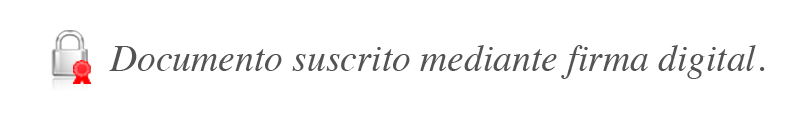 Javier Cascante ElizondoSuperintendenteUnidad Generadora: Usuario Centro Información CrediticiaCategoría: Sistema del Centro de Información CrediticiaEAMS/JZS/EJG/gvl*Nombre del ContactoTeléfonoEmailElvis E. Jiménez Gutiérrez 2243-5025ejimenez@sugef.fi.crJafet Zúñiga Salas2243-5023hzuniga@sugef.fi.cr